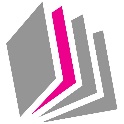 Prihláška za čitateľa Knižnice FMK UCM    							      				   		       	                                 číslo čitateľského preukazu               (pridelí knižnica)      Priezvisko:                                                                Meno:       ID ISIC (S123456789123J):       Číslo dokladu (obč. preukaz):                                  Dátum narodenia:       Trvalé bydlisko:         Prechodné bydlisko:       Telefón :                                                                   E-mail :      Škola, fakulta, ročník : Svojím podpisom potvrdzujem správnosť vyššie uvedených údajov, zaväzujem sa oznámiť všetky ich zmeny.Vyhlasujem, že som sa oboznámil/a s Knižničným a výpožičným poriadkom Knižnice UCM a zaväzujem sa, že budem        dodržiavať všetky jeho ustanovenia.Súčasne udeľujem súhlas s použitím svojich osobných údajov pre potreby informačného systému Knižnice FMK UCM v Trnave v zmysle Nariadenia Európskeho parlamentu a Rady Európy 2016/679 z 27. apríla 2016 o ochrane  fyzických osôb pri spracúvaní osobných údajov a o voľnom pohybe takýchto údajov a zákona č. 18/2018 Z. z. o ochrane osobných údajov a o zmene a doplnení niektorých zákonov.Dátum prihlášky :               		                                      Podpis čitateľa : …………………….....Prihláška za čitateľa Knižnice FMK UCM    							      				   		       	                                číslo čitateľského preukazu        (pridelí knižnica)      Priezvisko:                                                                Meno:       ID ISIC (S123456789123J):       Číslo dokladu (obč. preukaz):                                  Dátum narodenia:       Trvalé bydlisko:         Prechodné bydlisko:       Telefón :                                                                   E-mail :      Škola, fakulta, ročník : Svojím podpisom potvrdzujem správnosť vyššie uvedených údajov, zaväzujem sa oznámiť všetky ich zmeny.Vyhlasujem, že som sa oboznámil/a s Knižničným a výpožičným poriadkom Knižnice UCM a zaväzujem sa, že budem        dodržiavať všetky jeho ustanovenia.Súčasne udeľujem súhlas s použitím svojich osobných údajov pre potreby informačného systému Knižnice FMK UCM v Trnave v zmysle Nariadenia Európskeho parlamentu a Rady Európy 2016/679 z 27. apríla 2016 o ochrane  fyzických osôb pri spracúvaní osobných údajov a o voľnom pohybe takýchto údajov a zákona č. 18/2018 Z. z. o ochrane osobných údajov a o zmene a doplnení niektorých zákonov.Dátum prihlášky :               		                                      Podpis čitateľa : …………………….....                                                                                                                            